University Course Review CommitteeAgendaMinutes # 261Mar. 27th, 2013		     					Tobin Rm, Knight Hall 10:00 AM							 	Present: Audrey Shalinsky, Bruce Cameron, Trent Allen, Tristan Wallhead, Steve Barrett, Stacey Baker, Jo Chytka, Dannele Peck, Pam HendersonPart I – Consent AgendaCollege of Agriculture and Natural ResourcesMOLB3000	INTRODUCTION TO MOLECULAR BIOLOGY, 3 hrs.Current Course Description and Prerequisites: Designed for students interested in molecular mechanisms by which cellular processes are controlled in eukaryotic cells. Topics include molecular genetic techniques and genomics, structure of genes and chromosomes, transcriptional and tanslational control of gene expression, signal transduction pathways and gene regulation, the cell cycle, and abnormal regulatory processes in cancer. Prerequisites: MOLB/MICR 2021 or LIFE 2022 or 2023, and CHEM 2300 or 2320, or 2420, or concurrent enrollment.Requested Change of Course Description and Prerequisites: An introduction to molecular biological processes governing cellular events  is presented in the context of the structure of genomes, genes and chromosomes, DNA replication, gene expression, signal transduction pathways and the regulation of cellular processes in disease and development. Experimental methods and technologies will also be discussed. Normally offered fall semester.Prerequisites: LIFE 1010 and CHEM 1030; MOLB/MICR 2021 recommended.Action Taken: Approved.PATB/MICR4001/5001	EPIDEMIOLOGY, 3 hrs.Current Course Description and Prerequisites: Basic epidemiologic concepts and approaches to population problems in medicine, with examples from veterinary and human health. Covers a wide spectrum of topics and introduces practical applications of epidemiology. Dual listed with PATB 5001. Cross listed with MICR 4001. 	Prerequisites: MICR 2240 or MICR/PATB 2220 and STAT 2050.	Requested Change of Prerequisites: 	Prerequisites: STAT 2050.Action Taken: Approved.College of Arts and Sciences AS 1210	ENGLISH COMPOSITION FOR INTERNATIONAL STUDENTS, 3 hrs. [WA]	Current Course Description and Prerequisites: Accommodates students of different cultures and different levels of English proficiency. The course's objective is to equip students with procedural knowledge – a set of routines that can be applied in various academic writing patterns, such as description, process analysis, argumentation and the research essay. 	Prerequisites: none.	Requested Change of Prerequisites:	Prerequisites: AS 1110. Action Taken: Approved.CHST/WMST3800	CHICANAS/OS IN CONTEMPORARY SOCIETY, 3 hrs. [CS, D]Current Course Description and Prerequisites: Focuses on three major movements within the chicana/o community; labor, nationalism, and feminism. Students assess these three movements to determine what role they have played in transforming the social conditions and political identity of the Chicana/o Latina/o population in the US. Cross listed with WMST 3800. 	Prerequisite: CHST 1100, SOC 1000 or WMST 1080.	Requested Change of Additional dual list and Prerequisites: AMST	Prerequisite: CHST 1100 or WMST 1080 or AMST 2010.Action Taken: Approved.COJO2480	POLITICS & MEDIA, 3 hrs.Current Course Description and Prerequisites: Examines media's coverage of current events, governmental institutions and electoral campaigns. Discusses effect of media on individuals' opinions and behavior. Identical to POLS 2450. 	Prerequisite: COJO 1000, 1040 or POLS 1000.		Requested Change of Number, Title and Course Description:3600, Political Communication, Examines the intersection of politics and communication. For example, may cover politics and media, interpersonal political discussion, organizational and governmental political communication, political campaigns, politics and technology, etc. Moreover, it may cover the effects of political communication on individuals’ opinions and behavior. Action Taken: Withdrawn, to work out changes with POLS.COJO5800	FOUNDATIONS OF COMMUNICATION & JOURNALISM, 1 hr.Current Course Description and Prerequisites: Examines current issues and trends in the various areas of communication and journalism that are represented within the department. Students analyze the historical roots of these issues and trends as a way of understanding the present context and future evolution of communication and journalism scholarship. Prerequisites: first year of graduate study and acceptance into the COJO graduate program.	Requested Change of Credit hours and Grading system: 3 hrs., A/F.Action Taken: Approved.HIST	4030	DEPARTMENT PROSEMINAR, 3 hrs. [WC]Current Course Description and Prerequisites: For undergraduate departmental majors; presented in a small group, non-lecture setting. Under close instructor supervision, students write reviews and essays, present critiques and oral reports and lead discussion on materials read by class. Prerequisite: advanced standing as a History major and HIST 3020; or advanced standing as a History/SSSE concurrent major and either HIST 3020 or 4055.	Requested Change of Title:  Senior Capstone Seminar. Action Taken: Approved.MUSC1280	ACCOMPANYING, 1 hr. (MAX 8)Current Course Description and Prerequisites: Encompasses supervised practice in the art of accompaniment. Discusses traditional usages as applicable to various schools and periods of vocal and instrumental solo literature.Prerequisite: none.Requested Change of Title, Credit hours, Course description and Prerequisite:Collaborative Piano I, 1-2 hrs. (MAX 8)Encompasses supervised practice in the art of collaborative piano playing. Discusses traditional usages as applicabe to various schools and periods of vocal and instrumental duo literature.	Prerequisite: audition required. Action Taken: Approved.MUSC3280	ACCOMPANYING, 1-2 (MAX 8)Current Course Description and Prerequisites: Encompasses supervised practice in the art of accompaniment. Discusses traditional usages as applicable to various schools and periods of vocal and instrumental solo literature. Prerequisites: audition required; MUSC 1280 or equivalent and junior standing.	Requested Change of Title and Course Description:Collaborative Piano II, Encompasses supervised practice in the art of collaborative piano playing. Discusses traditional usages as applicable to various schools and periods of vocal and instrumental duo literature.Action Taken: Approved.THEA1700		VOICE FOR THE ACTOR, 2 hrs.Current Course Description and Prerequisites: Introduction to voice work. Emphasizes breath freedom, flexibility and support for the actor. Methodologies studied include:  Fitzmaurice Voicework, Linklater and Lessac systems. Prerequisites: none.Requested Change of Activity type: Studio. Action Taken: Approved.THEA2005	CREATIVE DRAMA IN THE CLASSROOM, 3 hrs.Current Course Description and Prerequisites: Focuses on K-12 Theatre teaching methods.  Students discover teaching methods for integrating improvisation, storytelling, movement/dance, and puppetry into the school curriculum. Students design and implement theatre lessons using these creative drama techniques. To engage real life practice teaching, students are given opportunities to teach creative drama lessons to the class. 	Prerequisites:  none.	Requested Change of Activity type: Studio. Action Taken: Approved.THEA2170	SPEECH FOR ACTOR, 3 hrs.Current Course Description and Prerequisites: Studies speech techniques, including the International Phonetic Alphabet and Standard American Speech for the Stage.  Builds upon the Fitzmaurice Voicework technique as well as other voice methodologies. Prerequisites: THEA 1100 and 1700.Requested Change of Activity type: Studio. Action Taken: Approved.THEA2800	STAGE LIGHTING, 3 hrs.Current Course Description and Prerequisites: Examines the elemental aspects of stage lighting including equipment, facilities, color, and fundamental electricity. Requires studio work on departmental productions. Intended for majors in the program. Prerequisites: THEA 2220.Requested Change of Activity type: Studio. Action Taken: Approved.THEA3600	TEACHING THEATRE IN ELEMENTARY OR SECONDARY SCHOOL, 3 hrs.Current Course Description and Prerequisites: Focuses on aspects of age appropriate teaching methods, strategies, and curriculum planning for either elementary or secondary education. Additional emphasis include planning a production season, arts management and budgeting, using national and state content and performance standards, assessing student growth, and developing community advocacy plans. Prerequisites: THEA 1100.Requested Change of Activity type: Studio. Action Taken: Approved.THEA3650	THEATRE FOR YOUNG AUDIENCES, 3hrs. Current Course Description and Prerequisites: Highlights aspects of performance and directing for child audiences. Students explore the work of outstanding contemporary playwrights who are writing for young audiences, and develop techniques in writing, acting, and directing for and with young people. Prerequisite: THEA 1100.Requested Change of Activity type: Studio. Action Taken: Approved.THEA3720	STAGE MOVEMENT/COMBAT I, 2 hrs. Current Course Description and Prerequisites: Encompasses laboratory of basic movement study for the actor. Exposes movement techniques ranging from historical movement through more contemporary theories, such as Alexander Technique and Bartenieff Fundamentals. Provides training in stage combat, including, but not limited to, unarmed and rapier/dagger combat. Prerequisite: THEA 1100.Requested Change of Activity type: Studio. Action Taken: Approved.THEA3730	INTERMEDIATE ACTING, 3 hrs.Current Course Description and Prerequisites: Develops the actor's voice and body for characterization and character interaction through performance of scenes. Study of character and scene analysis. Prerequisites: THEA 1100, 2010 and 2020.Requested Change of Activity type: Studio. Action Taken: Approved.THEA 3740	ACTING STYLES, 3 hrs.Current Course Description and Prerequisites: Focuses on textual analysis of plays from different periods and styles of dramatic literature. Emphasizes vocal and physical interpretation of character as represented in non-realistic styles of drama. Prerequisites: THEA 1100 and 3730.Requested Change of Activity type: Studio. Action Taken: Approved.THEA3750	ACTING FOR CAMERA, 3 hrs.Current Course Description and Prerequisites: Addresses performance skills required in acting for the camera. Covers various techniques, styles, and skills necessary to be successful in the professional world of film and television as an actor. Students perform scenes for 3-camera and single camera set-ups, and become familiar with rudimentary technical skills as crewmembers for shoots. Lecture and test material cover career opportunities, union affiliations, and current trends in the film and television industry. Prerequisites: THEA 1100 and 3730.Requested Change of Activity type: Studio. Action Taken: Approved.THEA3805	STAGE LIGHTING II, 3 hrs. Current Course Description and Prerequisites: Analyze proposed productions in terms of period, style, theatre limitations and instrument inventories. Determine appropriate design solutions in written descriptive analyses that result in 2-D drawings of the design. Produce all supporting paperwork including drafting a plan view, section view, instrument schedules, magic sheets and proposed cue lists. Prerequisites: THEA 2220, 2800 2810 and 2900.Requested Change of Activity type: Studio. Action Taken: Approved.THEA 3950	DIALECTS FOR ACTOR, 3 hrs.Current Course Description and Prerequisites: Introduces the actor to five major dialects for the stage. Examines sensibility, vowel and consonant changes, pitch placement and charting. Prerequisites: THEA 1100, 1700 and 2170.Requested Change of Activity type: Studio. Action Taken: Approved.THEA4600	TEACHING THEATRE ARTISTS: SERVICE LEARNING IN THE COMMUNITY, 3 hrs.Current Course Description and Prerequisites: Focus on Service Learning in the Community. Students have the opportunity to observe various settings in the community of development of theatre program.  Some areas of observation and practicum include drama/theatre-in-education, community-issue-focused-theatre, and theatre with special populations, crisis prevention, drama therapy, Preventive Medical Agencies, etc. Prerequisite: THEA 1100.Requested Change of Activity type: Studio. Action Taken: Approved.THEA4730	STAGE MOVEMENT/COMBAT II, 2 hrs.Current Course Description and Prerequisites: Emphasizes period movement, manners and dance, and armed and unarmed combat. Prerequisite: THEA 1100 and 3720.	Requested Change of Activity type: Studio.Action Taken: Approved.THEA4800	STAGE LIGHTING PRODUCTION DESIGN, 3 hrs.Current Course Description and Prerequisites: Explores design and execution of lighting for theatrical production. Includes practical laboratory work with Theatre and Dance productions. Prerequisite: THEA 2800, THEA 2900 and 3800.	Requested Change of Activity type: Studio.Action Taken: Approved.THEA4820	DIRECTING I, 3 hrs.Current Course Description and Prerequisites: Tools course. Focuses on basic pictorial and blocking skills of the director. Includes in-class exercises that cover structural and character analysis of play scripts, blocking annotation and prompt scripts, developing ground plans, creating compositions with emphasis, focus and balance, and employing movement as a dynamic tool. Requires two outside directing projects with verbal evaluations of all project work. Prerequisites: THEA 2010, 2020, 3730 and 3810.	Requested Change of Activity type: Studio.Action Taken: Approved.THEA4830	DIRECTING II, 3 hrs.Current Course Description and Prerequisites: Focuses on creative process of developing directorial concepts, establishing the world and style of the play, working with the actor, and functioning as a designer. Includes exercises that analyze different directorial approaches, as well as the audition and casting process. Culminates one-act mounted production performed before invited audience. Prerequisites: THEA 4820 and written permission of instructor.	Requested Change of Activity type: Studio.Action Taken: Approved.College of Health SciencesNURS3045	ADVANCED ASSESSMENT FOR THE RN, 3 hrs.Current Course Description and Prerequisites: Assessment of the physiological, psychosocial and sociocultural variables of the individual across the lifespan. History taking, advanced physical exam techniques and appropriate documentation of findings assist the student in identifying normal variations, potential problems of human health experiences and health promotion opportunities. 	Prerequisite: Admission to nursing major component of the program; NURS 3010 or concurrent enrollment.	Requested Change of Title: Health Assessment for the RN.Action Taken: Approved.NURS4355	PUBLIC/COMMUNITY HEALTH NURSING, 3 hrs.Current Course Description and Prerequisites: Introduced to public health nursing, the core functions and essential services of public health, and community health nursing competencies. The course includes population-focused nursing, epidemiology, community assessment, and the application of the nursing process to the community as client. Students assess their communities and research health problems. Prerequisites: Admission into the nursing major component of the program; NURS 3630 or concurrent enrollment.	Requested Change of Number: 4145Action Taken: Approved.NURS4985	RN/BSN CAPSTONE, 3 hrs.	Current Course Description and Prerequisites: Synthesizes program concepts through analysis of a documented public health issue. Students will use evidence based resources, address public health competencies and analyze how the identified issue and interventions impact the health of the affected population. Prerequisites: All required courses in the nursing major; NURS 4055, 4255, 4355 or concurrent enrollment; current RN license.	Requested Change of Prerequisites: Admission into the nursing major component of the program; all required courses in the nursing major; NURS 4255 or concurrent enrollment, current RN license.Action Taken: Approved.SOWK5310	GENERALIST PRACTICE II, 3 hrs.Current Course Description and Prerequisites: Applies social work skills, values and knowledge to the engagement, assessment, intervention and evaluation processes with groups, organizations and communities.  Emphasis on ethics and diversity in practice. Prerequisite: SOWK 5300.Requested Change of Title: Generalist Social Work Practice II.Action Taken: Approved.OtherERS4970	INTERNSHIP IN ENERGY RESOURCE SCIENCE, 1-3 hrs. Current Course Description and Prerequisites: A formalized internship designed to provide students with relevant practical experience in the energy sector allowing synthesis and application of principles in energy science to energy asset management.  Prerequisites: junior or senior standing in Energy Resource Science and completion of core courses in energy exploration, modeling and engineering, ENR, energy policy and law, and energy business.Requested Change of Title and Prerequisites: Internship.Prerequisites:  ERS/ENR 1000 or ECON/ERS 1300; QB; SP or SE.Action Taken: Approved.ERS4975	GLOBAL EXPERIENCE IN ENERGY RESOURCE SCIENCE, 2-4 hrs.Current Course Description and Prerequisites: A 1-3 month integrative energy experience in China or Australia. Students will participate, in collaboration with partnering energy professionals, in outcomes focused education and research programs designed to address globally relevant challenges. Students will gain a global perspective within the cultural context of the partner institution. Prerequisites: Junior or senior standing in Energy Resource Science and completion of core courses.  Requested Change of Title and Prerequisites: 	Global Experience in Energy.Prerequisites:  ERS/ENR 1000 or ECON/ERS 1300; QB; SP or SE.Action Taken: Approved.HP1161	FR HONORS COLLOQUIUM II, 3 hrs. [CH]Current Course Description and Prerequisites: Continues HP 1020 and 1151. Prerequisite: participation in UW Honors Program.	Requested Change of Title, Number, Course Description and Prerequisites:	Colloquium II, 2020. [WB, O]Continues study of significant works in Western and Eastern literary, scientific and philosophical traditions begun in Colloquium I.  Assgnments focus on using critical discouse, historical research, and textual analysis to produce effective written compositions  and oral presentations.   	Prerequisites:  WA.Action Taken: Approved.     Part II – Consent Agenda          Courses for DiscontinueCollege of Arts and Sciences WMST4700/5700*	FEMINIST THEORIES, 3 hrs. [WC]Current Course Description and Prerequisites: Surveys contemporary feminist theories and places those theories within the framework of social, literary, and artistic criticism. Uses feminist theories to address questions such as nature of meaning in literature and artistic forms; construction of science; and identity of the individual as these phenomena are affected by gender construction. Dual listed with WMST 5700. 	Prerequisite: 12 hours of women's studies.	*Requested Discontinue for 5700 only.Action Taken: Approved.Part III – Regular AgendaCourses for AdditionCollege of Arts and SciencesAMST/CHST/INST/WMST4650/5650	WOMEN, GENDER & MIGRATION, 3 hrs.Proposed Course Description and Prerequisites: From an international context and perspective, examines the gendered transformations immigrant women experience.  Gender, theories of international migration, assimilation, race, ethnicity, and identity transformation serve as categories of analysis.  From a cross-discipline comparative approach, we focus on women’s lives to examine differences and similarities to complicate notions of immigration.Prerequisites: Junior standing or 6 hours of AMST, CHST, INST, and/or WMST coursework.Justification: This course has been taught as a special topics course and supports a core requirement for the Chicano Studies Program minor.Action Taken: Approved with amendment to Prerequisite as: Junior standing and 6 hours of AMST, CHST, INST, and/or WMST coursework..AS1110	INTRODUCTION TO ACADEMIC WRITING SKILLS, 3 hrs.Proposed Course Description and Prerequisites: Designed to introduce non-native speakers of English, who do not demonstrate the required competency in writing to enter AS 1210, to academic writing skills. Includes instruction in grammar and sentence structure, paragraph and essay writing.Prerequisites: TOEFL of 18 and lower; IELTS of 5 and lower.Justification: The course is a preparation course for AS 1210 (English Composition for International Freshman). More and more international freshmen don't demonstrate a satisfactory English proficiency level to follow AS 1210 which has a WA requirement. In order to keep up the level of AS 1210, it is crucial to establish a course where international students can improve their sentence grammar, syntax, and basic writing skills before they enter AS 1210.Action Taken: Approved.GERM3150	GERMAN HISTORY AND CULTURE, 3 hrs.Proposed Course Description and Prerequisites: Taught in English, this class engages students both theoretically and practically with German history and culture throughout the ages from the Middle Ages to today. Reading content is complemented with outings to culturally and historically significant sites in Germany as part of a summer study abroad program. Prerequisites: none.Justification: The existing culture and civilization course (GERM 3006) covers only the 20th century and is a classroom only course. This course will look at history and culture from the Middle Ages to today and reading content is complemented with outings to culturally and historically significant sites in Germany as part of a summer study abroad program.Action Taken: Approved with amendment to prerequisite as: WA or equivalent.INST2230	INTRO TO ASIAN STUDIES, 3 hrs. [G]Proposed Course Description and Prerequisites: South, East, and Southeast Asia are home to virtually half of humankind with the fastest growing economies, poorest nations and hundreds of ethnic groups, rich religions and languages. Introduces  cultural, political, economic and environmental landscapes of this diverse region as nations and as regional interrelationships. Prerequisites: none.Justification: Introduction to Asian Studies will be the gateway course for GAST majors, especially for students in Asian and Pacific Region Concentration track and Asian Studies minors.  However, the course will be open to all intereseted undergraduates. It is likely to be taught every fall.  It is offered at the 2000 level since it is introductory in nature and the gateway course to the major. It is also intended to serve as a gateway to the Asian Studies Minor and regional concentration courses in Global & Area Studies Program.Action Taken: Approved.MUSC4651	STRING SOLO LITERATURE, 3 hrs.Proposed Course Description and Prerequisites: Provide a survey of the masterpieces of string solo literature (violin,viola, cello and bass literature) in a historical and musical context. Includes listening assignments and examinations as well as class presentations.Prerequisites: none.Justification: This course is an important comprensive survey course designed for string perfomance majors.  It is essential for our NASM review to have this course.Action Taken: Approved with amendment to prerequisite as: 8 hours of lessons on string instruments.MUSC4652	STRING CHAMBER LITERATURE, 3 hrs.Proposed Course Description and Prerequisites: Provide a survey of the masterpieces of string chamber literature in a historical and musical context. Includes listening assignments and examinations as well as class presentations.Prerequisites: none.Justification: This course is an important comprensive survey course designed for string perfomance majors.  It is essential for our NASM review to have this course.Action Taken: Approved with amendment to prerequisite as: 8 hours of lessons on string instruments.MUSC5885	COLLABORATIVE PIANO III, 1-2 (MAX 8)Proposed Course Description and Prerequisites: Encompasses supervised practice in the art of collaborative piano playing. Discusses traditional usages as applicable to various schools and periods of vocal and instrumental duo literature.Prerequisites: Audition required; MUSC 3280 or equivalent and graduate standing.Justification: This is a course added as a continuation of Collaborative I and II at the graduate level.Action Taken: Approved.SPAN3220	SPAN-AM CULTURES IN CONTEXT, 3 hrs.Proposed Course Description and Prerequisites: Introduction to the Spanish-speaking cultures of Latin America and the United States through a historical overview and a focus on contemporary politics and culture.  Prerequisite: SPAN 2040 or SPAN 2140.Justification: Offers intermediate-level study of Spanish (Peninsular) Culture and Civilization, but until now UW has not offered a similar course on the Spanish-speaking cultural phenomena of the Americas.  The proposed intermediate-level course remedies a worrisome gap in the curriculum by expanding students' knowledge of the evolution of Spanish-speaking cultures in the Americas through various artistic, sociological and intellectual expressions.  Action Taken: Approved.WMST5710	FEMINIST THEORETICAL PERSPECTIVES, 3 hrs.Proposed Course Description and Prerequisites: Intensive introduction to the epistemology and application of a wide range of trans-historical, trans-cultural, and trans-national feminist theories. Students will be asked to apply self-selected feminist theories to their own thesis work and graduate fields, as well as to current examples of sex, gender, gender performance, and gendered coding in American media.Prerequisite: none.Justification: Graduate and undergraduate students are working at rather different rates and levels in the WMST4700/5700 courses. Creating separate sections for graduates and undergraduates will allow Gender & Women's Studies to improve the course's delivery and the students' achievement of its learning aims.Action Taken: Approved with amendment to prerequisite as: graduate standing.College of Health SciencesNURS5265	HUMAN CADAVER SEMINAR, 1 hr.Proposed Course Description and Prerequisites: Instructor- and learner-led discussions with hands-on cadaver experience.  Seminar will explore human anatomy in relation to physiology and pathophysiology	Prerequisite: Admission to DNP program.Justification: The Doctor of Nursing Practice (DNP) is a new graduate program within the School of Nursing and has all new courses.Action Taken: Approved.NURS5825	ADVANCED HEALTH ASSESSMENT AND CLINICAL DECISION-MAKING, 5 hrs.	Proposed Course Description and Prerequisites: Builds upon basic nursing assessment skills; includes advanced assessment techniques and diagnostic reasoning that lead to clinical decision-making for nurse practitioners.		Prerequisite:  Admission to DNP program.	Justification: The Doctor of Nursing Practice (DNP) is a new graduate program within the School of Nursing and has all new courses.Action Taken: Approved.NURS5850	INNOVATIVE PRACTICE MODELS, 4 hrs.	Proposed Course Description and Prerequisites: Examination of innovative health care models and their incorporation into primary care.  Emphasizes the evaluation models in care delivery, quality management, and business improvement strategies.	Prerequisite:  Admission to DNP program.	Justification: The Doctor of Nursing Practice (DNP) is a new graduate program within the School of Nursing and has all new courses.Action Taken: Approved.NURS5871	WELLNESS FOR ADULTS IN PRIMARY CARE, 3 hrs.	 Proposed Course Description and Prerequisites: Provision of wellness primary care for adults across the lifespan, including primary and secondary prevention.	Prerequisite:  Admission to DNP program.	Justification: The Doctor of Nursing Practice (DNP) is a new graduate program within the School of Nursing and has all new courses.Action Taken: Approved.NURS5872		PRACTICUM FOR WELLNESS FOR ADULTS IN PRIMARY CARE, 	3 hrs.	Proposed Course Description and Prerequisites: Clinical practicum for N5871, Wellness for Adults in Primary Care. 	Prerequisite:  Admission to DNP program.	Justification: The Doctor of Nursing Practice (DNP) is a new graduate program within the School of Nursing and has all new courses.Action Taken: Approved.NURS5873	PRIMARY CARE FOR CHILDREN, ADOLESCENTS, AND FAMILIES, 	3 hrs.Proposed Course Description and Prerequisites: Provision of primary care for children, adolescents, and families across the lifespan, including primary and secondary prevention.	Prerequisite:  Admission to DNP program.	Justification: The Doctor of Nursing Practice (DNP) is a new graduate program within the School of Nursing and has all new courses.Action Taken: Approved.NURS5874	PRACTICUM FOR PRIMARY CARE FOR CHILDREN, ADOLESCENTS, AND FAMILIES, 3 hrs.	Proposed Course Description and Prerequisites: Clinical practicum for N5873, Primary Care for Children, Adolescents, and Families.	Prerequisite:  Admission to DNP program.	Justification: The Doctor of Nursing Practice (DNP) is a new graduate program within the School of Nursing and has all new courses.Action Taken: Approved.NURS5875	PRIMARY CARE FOR ACUTE & CHRONICALLY ILL ADULTS I, 3 hrs.Proposed Course Description and Prerequisites: Diagnosis and management of select acute and chronic illnesses experienced by adults across the lifespan. Primary focus is on those physical and behavioral illnesses with high prevalence in rural primary care.  	Prerequisite:  Admission to DNP program.	Justification: The Doctor of Nursing Practice (DNP) is a new graduate program within the School of Nursing and has all new courses.Action Taken: Approved.NURS5876	PRACTICUM FOR PRIMARY CARE FOR ACUTE & CHRONICALLY ILL ADULTS I, 3 hrs.	Proposed Course Description and Prerequisites: Clinical practicum for N5875, Primary Care for Acute & Chronically Ill Adults I.	Prerequisite:  Admission to DNP program.	Justification: The Doctor of Nursing Practice (DNP) is a new graduate program within the School of Nursing and has all new courses.Action Taken: Approved.NURS5877	PRIMARY CARE FOR ACUTE & CHRONICALLY ILL ADULTS II, 	3 hrs.	Proposed Course Description and Prerequisites: Continuation of N5875. Diagnosis and management of select acute and chronic illnesses experienced by adults across the lifespan. Primary focus is on those physical and behavioral illnesses with high prevalence in rural primary care.	Prerequisite:  Admission to DNP program.	Justification: The Doctor of Nursing Practice (DNP) is a new graduate program within the School of Nursing and has all new courses.Action Taken: Approved.NURS5878	PRACTICUM FOR PRIMARY CARE FOR ACUTE & CHRONICALLY ILL ADULTS II, 3 hrs.	Proposed Course Description and Prerequisites: Clinical practicum for N5877, Primary Care for Acute & Chronically Ill Adults II.	Prerequisite:  Admission to DNP program.	Justification: The Doctor of Nursing Practice (DNP) is a new graduate program within the School of Nursing and has all new courses.Action Taken: Approved.NURS5891	DNP PROJECT I, 3 hrs.	Proposed Course Description and Prerequisites: In collaboration with a facility, learners will examine clinically relevant data to target a practice and/or patient outcome for improvement.  Learners will collect and critically appraise related evidence and develop an intervention, including an outcome evaluation plan.	Prerequisite:  Admission to DNP program.	Justification: The Doctor of Nursing Practice (DNP) is a new graduate program within the School of Nursing and has all new courses.Action Taken: Approved.NURS5892	DNP PROJECT II, 3 hrs.	Proposed Course Description and Prerequisites: Continuation of NURS 5891, DNP Clinical Research Project I. In collaboration with a facility, learners will implement the proposed clinical intervention, evaluate the outcome, and professionally disseminate the results.	Prerequisite:  Admission to DNP program.	Justification: The Doctor of Nursing Practice (DNP) is a new graduate program within the School of Nursing and has all new courses.Action Taken: Approved.NURS5895	FINAL DNP PRACTICUM, 6 hrs.	Proposed Course Description and Prerequisites: This final clinical experience provides learners with the opportunity to integrate previous learning from the DNP program in the provision of evidence-based health care.	Prerequisite:  Admission to DNP program.	Justification: The Doctor of Nursing Practice (DNP) is a new graduate program within the School of Nursing and has all new courses.Action Taken: Approved.Part IVTabled CoursesCollege of Engineering and Applied ScienceCHE4165/5165	BIOMATERIALS, 3 hrs.Proposed Course Description and Prerequisites: Material science and engineering of the various materials used for biomedical applications, in-depth discussion of the molecular and cellular interactions to implanted materials, as well as a survey of practical applications. Materials covered will include polymers, ceramics, metals, composites, silicones, and natural materials, such as collagen, elastin, and silk.Prerequisites: LIFE 1010 and CHEM 2420.Justification: This course has been taught under the topics numbers CHE 4990 and CHE 5150 and should be given a permanent course number.Action Taken: Tabled for clarification of graduate work and other components missing from the syllabus template/ Uni-Reg requirements.	Clarification: No new info. submitted. ** As an informational piece for the Comm., I have never received an updated syllabus for the following courses that were approved at the last meeting w/ a friendly amendment that the syllabi be updated to meet the requirements of the syllabus template:  EE 5270 and EE 5710.  For this reason these new courses have not been built. OtherENR4510/5510	APPLIED RISK ANALYSIS, 4 hrs. [QB]	Proposed Course Description and Prerequisites: Grounded in a semester-long applied project, uses real-world environmental/human health examples to introduce components of risk analysis, including probability, Monte Carlo simulations and decision-making under uncertainty.  Skilled use of these tools is developed through exercises using risk analysis software and the project. Skills demonstrated through oral and written presentations.Prerequisites: MATH 1000 or 1400 and STAT 2010, 2050, or 2070 and at least Junior status.Justification: We propose to create a course that serves students desiring applied Risk Analysis training. Working from the successful, established Risk Analysis (ENR 4500/5500) curriculum, to this new course we have added a semester-long project in which students apply knowledge developed in class and techniques learned through hands-on experience in lab to an environmental or human health topic of their choice. The project is intended to improve students' problem formulation and oral/written communication skills.Action Taken: Tabled for clarification regarding prerequisite and justification.	Clarification: No new info. submitted, should have a representative for questions.Action Taken: Removed from the Table and withdrawn by the dept.  The comm. recommended making a separate 1 hr. lab section. 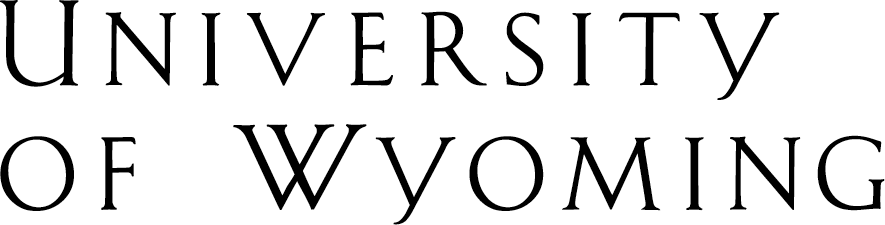 Office of the RegistrarDept 3964; 1000 East University Ave. •  Laramie, WY 82071-3964(307) 766-5272 • fax (307) 766-3960 • e-mail: registrar@uwyo.edu • www.uwyo.edu 